П О С Т А Н О В Л Е Н И ЕПРАВИТЕЛЬСТВА  КАМЧАТСКОГО КРАЯ             г. Петропавловск-КамчатскийВ соответствии с пунктом 3 статьи 139 Бюджетного кодекса Российской ФедерацииПРАВИТЕЛЬСТВО ПОСТАНОВЛЯЕТ:1. Распределить средства краевого бюджета, выделенные Министерству жилищно-коммунального хозяйства и энергетики Камчатского края на реализацию основного мероприятия «Проведение мероприятий, направленных на приобретение, установку резервных источников электроснабжения на объектах тепло-, водоснабжения и водоотведения» Подпрограммы «Энергосбережение и повышение энергетической эффективности в Камчатском крае» государственной программы Камчатского края «Энергоэффективность, развитие энергетики и коммунального хозяйства, обеспечение жителей населенных пунктов Камчатского края коммунальными услугами» в 2018 году, между муниципальными образованиями Камчатского края в соответствии с приложением 1.2. Распределить средства краевого бюджета, выделенные Министерству жилищно-коммунального хозяйства и энергетики Камчатского края на реализацию основного мероприятия «Оснащение образовательных учреждений муниципальных образований в Камчатском крае автоматическими приборами погодного регулирования, а также оборудованием для комфортного пребывания детей в образовательных учреждениях в межотопительный период» Подпрограммы «Энергосбережение и повышение энергетической эффективности в Камчатском крае» государственной программы Камчатского края «Энергоэффективность, развитие энергетики и коммунального хозяйства, обеспечение жителей населенных пунктов Камчатского края коммунальными услугами» в 2018 году, между муниципальными образованиями Камчатского края в соответствии с приложением 2.3. Распределить средства краевого бюджета, выделенные Министерству жилищно-коммунального хозяйства и энергетики Камчатского края на реализацию основного мероприятия «Проведение технических мероприятий, направленных на решение вопросов по улучшению работы систем водоснабжения и водоотведения» Подпрограммы «Чистая вода в Камчатском крае» государственной программы Камчатского края «Энергоэффективность, развитие энергетики и коммунального хозяйства, обеспечение жителей населенных пунктов Камчатского края коммунальными услугами» в 2018 году, между муниципальными образованиями Камчатского края в соответствии с приложением 3.Губернатор Камчатского края                                                               В.И. ИлюхинПояснительная запискак проекту постановления Правительства Камчатского края «О распределении субсидий из краевого бюджета между муниципальными образованиями Камчатского края на реализацию мероприятий в сфере жилищно-коммунального хозяйства»Настоящий проект постановления Правительства Камчатского края разработан с пунктом 3 статьи 139 Бюджетного кодекса Российской Федерации, а также в целях реализации государственной программы Камчатского края «Энергоэффективность, развитие энергетики и коммунального хозяйства, обеспечение жителей населенных пунктов Камчатского края коммунальными услугами».Принятие настоящего постановления Правительства Камчатского края  не предусматривает выделение дополнительных финансовых средств из краевого бюджета.16.02.2018 года проект постановления Правительства Камчатского края размещен на официальном сайте исполнительных органов государственной власти Камчатского края в сети Интернет для проведения в срок до 27.02.2018 года независимой антикоррупционной экспертизы.Приложение 1к постановлению Правительства Камчатского краяот  ___________ №  ___________Распределение средств краевого бюджета, выделенных Министерству жилищно-коммунального хозяйства и энергетики Камчатского края на реализацию основного мероприятия «Проведение мероприятий, направленных на приобретение, установку резервных источников электроснабжения на объектах тепло-, водоснабжения и водоотведения» Подпрограммы «Энергосбережение и повышение энергетической эффективности в Камчатском крае» государственной программы Камчатского края «Энергоэффективность, развитие энергетики и коммунального хозяйства, обеспечение жителей населенных пунктов Камчатского края коммунальными услугами» в 2018 году, между муниципальными образованиями Камчатского края в общем объеме 13 400 000,00 рублей:Приложение 2к постановлению Правительства Камчатского краяот  ___________ №  ___________Распределение средств краевого бюджета, выделенных Министерству жилищно-коммунального хозяйства и энергетики Камчатского края на реализацию основного мероприятия «Оснащение образовательных учреждений муниципальных образований в Камчатском крае автоматическими приборами погодного регулирования, а также оборудованием для комфортного пребывания детей в образовательных учреждениях в межотопительный период» Подпрограммы «Энергосбережение и повышение энергетической эффективности в Камчатском крае» государственной программы Камчатского края «Энергоэффективность, развитие энергетики и коммунального хозяйства, обеспечение жителей населенных пунктов Камчатского края коммунальными услугами» в 2018 году, между муниципальными образованиями Камчатского края в общем объеме 40 000 000,00 рублей:Приложение 3к постановлению Правительства Камчатского краяот  ___________ №  ___________Распределение средств краевого бюджета, выделенных Министерству жилищно-коммунального хозяйства и энергетики Камчатского края на реализацию основного мероприятия «Проведение технических мероприятий, направленных на решение вопросов по улучшению работы систем водоснабжения и водоотведения» Подпрограммы «Чистая вода в Камчатском крае» государственной программы Камчатского края «Энергоэффективность, развитие энергетики и коммунального хозяйства, обеспечение жителей населенных пунктов Камчатского края коммунальными услугами» в 2018 году, между муниципальными образованиями Камчатского края в общем объеме 20 000 000,00 рублей: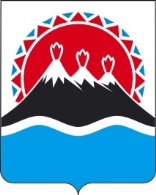 №О распределении субсидий из краевого бюджета между муниципальными образованиями Камчатского края на реализацию мероприятий в сфере жилищно-коммунального хозяйства№ п/пНаименование муниципального образованияОбщий объём субсидиируб.1Петропавловск - Камчатский городской округ882 500,022Усть - Большерецкий муниципальный район1 062 366,743Начикинское сельское поселение1 192 137,244Сельское поселение «село Манилы»1 896 732,005Сельское поселение «село Аянка»1 224 132,006Сельское поселение «село Слаутное»1 224 132,007Тигильский муниципальный район4 618 000,008Быстринский муниципальный район1 300 000,00ИТОГО:13 400 000,00№ п/пНаименование муниципального образованияОбщий объём субсидиируб.1Петропавловск - Камчатский городской округ40 000 000,00ИТОГО:40 000 000,00№ п/пНаименование муниципального образованияОбщий объём субсидиируб.1Вилючинский городской округ1 979 000,002Начикинское сельское поселение127 000,003Новолесновское сельское поселение162 000,004Корякское сельское поселение359 000,005Раздольненское сельское поселение276 000,006Николаевское сельское поселение272 000,007Паратунское сельское поселение358 000,008Вулканное городское поселение152 000,009Усть-Камчатское сельское поселение1 216 000,0010Ключевское сельское поселение1 428 000,0011Козыревское сельское поселение352 000,0012Усть-Большерецкий муниципальный район25 000,0013Октябрьское городское поселение376 000,0014Озерновское городское поселение367 000,0015Усть-Большерецкое сельское поселение447 000,0016Апачинское сельское поселение230 000,0017Кавалерское сельское поселение195 000,0018Запорожское сельское поселение131 000,0019Соболевский муниципальный район13 000,0020Соболевское сельское поселение721 000,0021Крутогоровское сельское поселение165 000,0022Устьевое сельское поселение163 000,0023Эссовское сельское поселение747 000,0024Анавгайское сельское поселение200 000,0025Олюторский муниципальный район120 000,0026Сельское поселение «село Пахачи»287 000,0027Сельское поселение «село Хаилино»516 000,0028Сельское поселение «село Тиличики»1 041 000,0029Сельское поселение «село Вывенка»309 000,0030Сельское поселение «село Ачайваям»355 000,0031Сельское поселение «село Апука»189 000,0032Сельское поселение «село Средние Пахачи»267 000,0033Карагинский муниципальный район31 000,0034Сельское поселение «село Оссора»942 000,0035Сельское поселение «село Карага»130 000,0036Сельское поселение «село Тымлат»298 000,0037Сельское поселение «село Ивашка»257 000,0038Сельское поселение «село Ильпырское»52 000,0039Сельское поселение «село Тигиль676 000,0040Сельское поселение «село Седанка»205 000,0041Сельское поселение «село Усть-Хайрюзово»357 000,0042Сельское поселение «село Ковран»102 000,0043Сельское поселение «село Хайрюзово»64 000,0044Сельское поселение «село Лесная»177 000,0045Сельское поселение «село Воямполка»60 000,0046Пенжинский муниципальный район113  000,0047Сельское поселение «село Каменское»626 000,0048Сельское поселение «село Манилы»825 000,0049Сельское поселение «село Слаутное»260 000,0050Сельское поселение «село Аянка»294 000,0051Сельское поселение «село Таловка»239 000,0052Городской округ «посёлок Палана»747 000,00ИТОГО:20 000 000,00